ABSTRAKPENGARUH MODEL PEMBELAJARAN KOOPERATIF TIPE TEAMSGAMES TOURNAMENT (TGT) BERBANTUAN MEDIA ULAR TANGGATERHADAP HASIL BELAJAR MATEMATIKA SISWAKELAS V SDN 104241 SYAHMADHERLITA ANDRIANI SITOHANGPenelitian ini bertujuan untuk mengetahui pengaruh model pembelajaran kooperatif tipe Teams Games Tournament (TGT) berbantuan media ular tanggaterhadap hasil belajar matematika pada siswa kelas V SDN 104241 Syahmad. Jenis penelitian yang dilakukan adalah quasi eksperimental design dengan bentuk pretest-posttest control group. Teknik pengumpulan data dalam penelitian ini berupa tes tertulis. Populasi dalam penelitian ini adalah seluruh siswa kelas V SDN 104241 Syahmad yang berjumlah 51 orang dengan pengambilan sampel menggunakan random sampling. Hasil penelitian menunjukan rata-rata nilai posttest kelompok eksperimen yaitu 74,2 (kategori baik) lebih tinggi dibandingkan nilai rata-rata posttest kelompok kontrol yaitu 61,2 (kategori cukup). Berdasarkan hasil uji-t diperoleh nilai t hitung 4,30 lebih besar dari t table yaitu 1,67655 (4,30>1,67655). Berdasarkan hasil uji-t tersebut menunjukan adanya pengaruh yang signifikan pada model pembelajaran kooperatif tipe Teams Games Tournament (TGT) berbantuan media ular tangga terhadap hasil belajar matematika materi pengukuran waktu pada siswa kelas V SDN 104241 Syahmad tahun ajaran 2022/2023.Kata Kunci : Model Pembelajaran, Teams Games Tournament, Hasil Belajar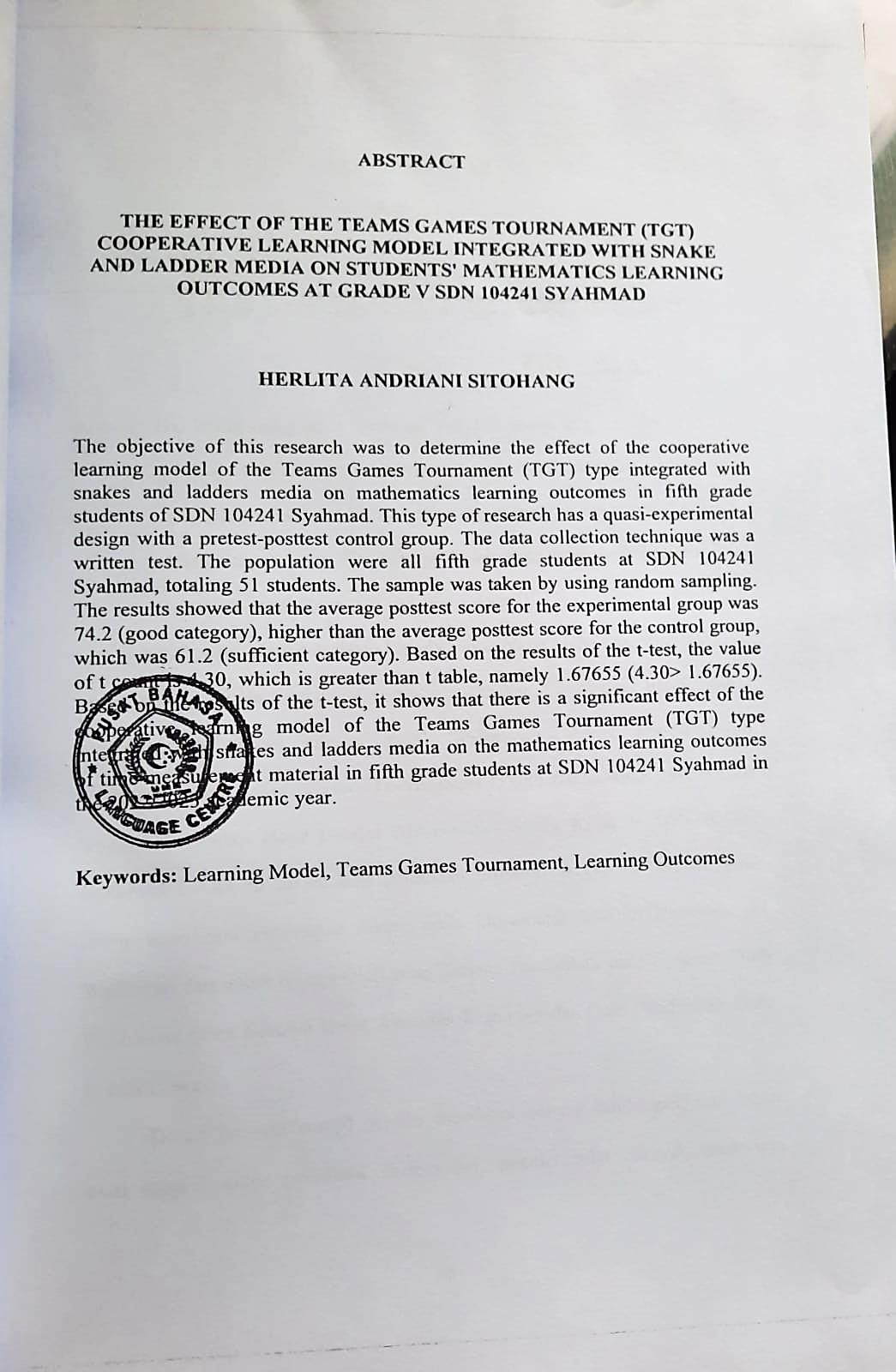 